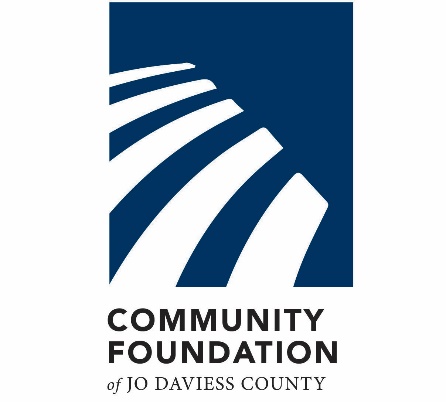 Project Name (100 characters):Project Description (7500 characters):Amount Requested (20 characters):Timetable for project (start/end dates) if applicable (100 characters):What impact will this project have on the future of Jo Daviess County? (1500 characters):Describe the partnerships supporting the project (1500 characters):Describe other funding supporting the project (1000 characters):Project Budget (upload PDF)Organization Name (75 characters):Organization Overview (500 characters):Brief Background, your mission and key accomplishments in the communityOrganization EIN (15 characters): Organization Address:Organization Website:Fiscal Sponsor Information (if applicable)If your agency does not hold nonprofit status, you may apply through a Fiscal Sponsor.Fiscal Sponsor Name (75 characters):Fiscal Sponsor EIN (15 characters):Fiscal Sponsor Tax Status (75 characters):Fiscal Sponsorship Agreement (upload)Board Resolution (upload)Upload Board Minutes or Board Resolution that states your organization is being fiscally sponsored and  names the fiscal sponsor.Applicant Contact InformationApplicant Name:Applicant Position:Applicant Email:Applicant Phone: